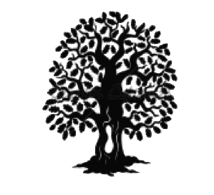 Take Home Tuesday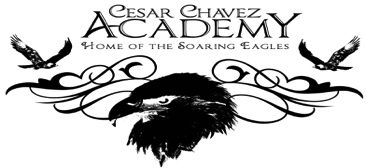 	Parent Weekly BulletinSeptember 19th  to September 23rd         Green Oaks Academy  Dear Parents and Families,School Site Council/ELAC elections are continuing for the whole month of September. There will be a ballot included in every bulletin sent this month. You can drop off your ballot in the front office in the big bright yellow voting box. We also have extra copies of ballots in the office in case you need another one. Take Home Tuesdays will no longerbe sent home beginning in October. We will instead have all Bulletins posted on our website at: http://ccagoa.weebly.com/. You can also pick up copies in the front office, available in both English and Spanish. We have two exciting assemblies for our elementary and Band/Orchestra students this week. Kaiser Permanente came on Monday to teach our elementary students about the importance of nutrition and ways to de-stress in their lives. The world famous violinist Lindsey Sterling is visiting Chavez on Friday to perform and speak with our students. Lindsey Sterling is often seen on the Disney Channel and has been seen all over the world!  Finally, muchas gracias to the parents who attended Parent University last week. We’ve had an impressive turn out each time. We have these sessions every 1st and 3rd Tuesday of the month. One parent said she loved it so much, she put all the dates of the future sessions in her phone. By attending, you will learn about strategies to support your child to be successful and tips for parenting. You also receive raffle tickets and can win up to $300! Be sure to check out our next one on Friday October 7th! Make it a great week and ask your child how they were kind at school this week!—Sincerely  Principal Bui  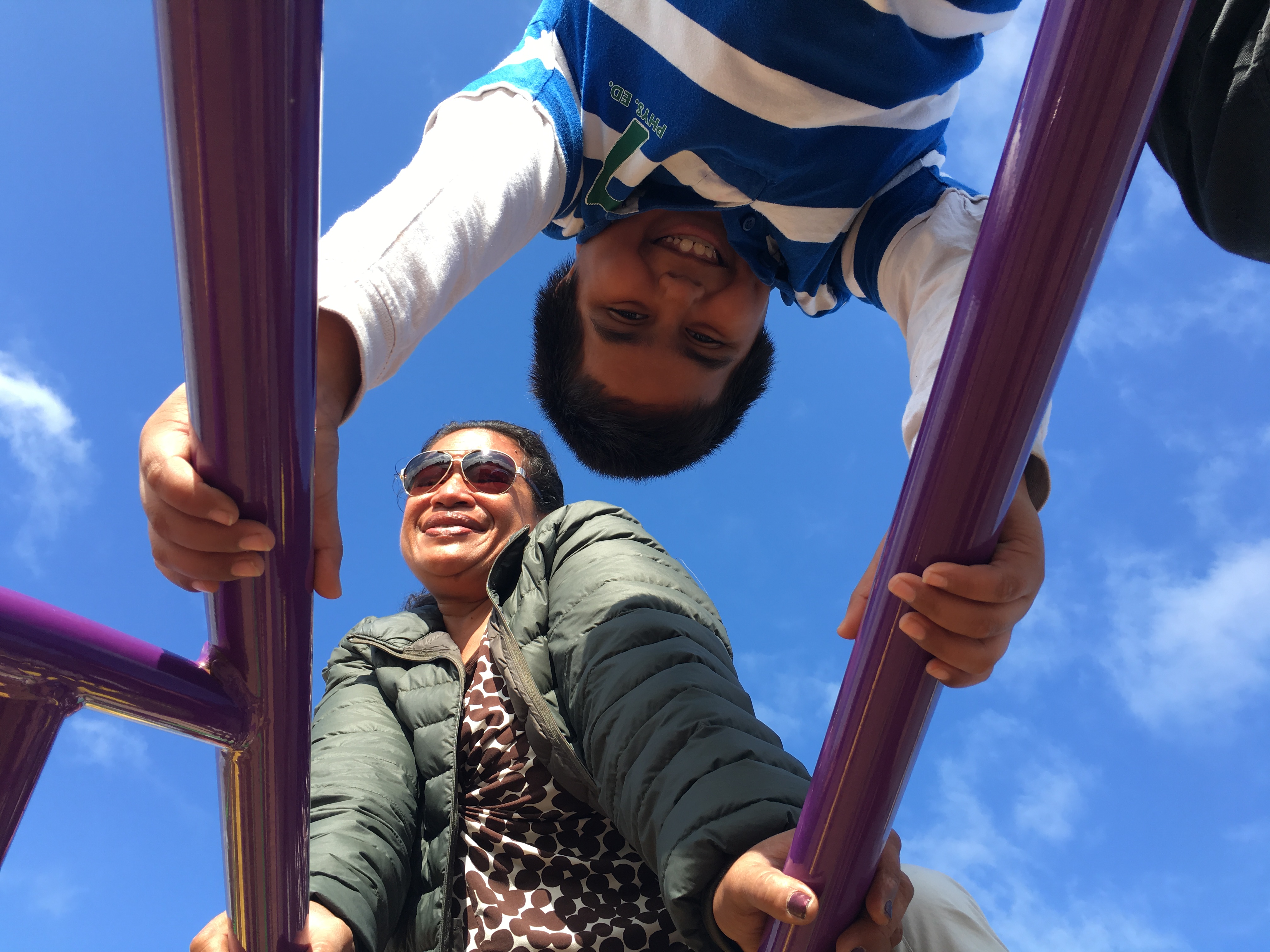 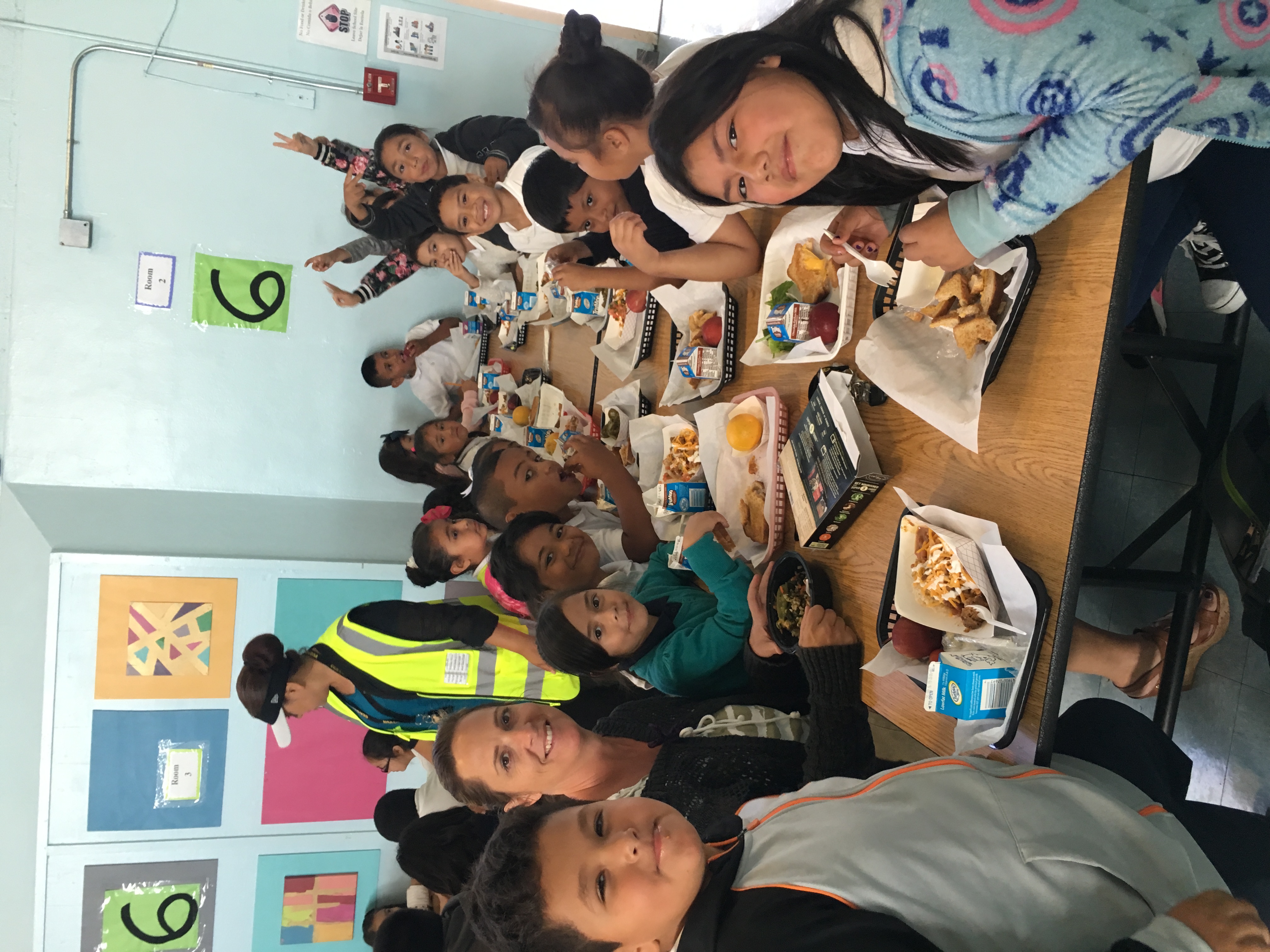 Monday 9/19Tuesday 9/20Wednesday 9/21Thursday  9/22Friday 9/238:25 A.M. StartElementary Best of Me Assembly 2:00-2:45PM3:10 P.M. Dismissal8:25 A.M. Start3:10 P.M. Dismissal8:25 A.M. StartMinimum Day1:10 P.M. Dismissal
SST Conferences with Teachers1:30-3:30PMM-A Preview Day for 8th graders1:30-3:30PM8:25 A.M. Start3:10 P.M. Dismissal8:25 A.M. StartOrchestra & Band Assembly w/ Lindsey Sterling8:30-9:30AM3:10 P.M. Dismissal